Commune de Saint-Josse, 
le mardi 11-09-2018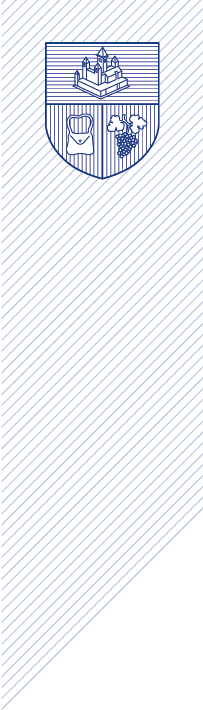 Communiqué de presse« Un nouvel équipement communal pour les enfants au Quartier Nord» Destinée au public scolaire et aux enfants du quartier, le Collège des Bourgmestre et Échevins de Saint-Josse ouvre de sa première Maison des enfants communale « Méli-Mélo ».Situé idéalement dans le quartier nord entre la nouvelle extension de l’administration communale rue royale 284 et les bains de Saint-Josse - dont l’ouverture se rapproche - et juste à proximité de la maison de jeune communale le CLOU, ce nouvel équipement apporte une impulsion positive au développement du quartier Nord.En effet, en une législature, des avancées importantes ont déjà été accomplies dans ce quartier grâce aux différents soutiens publics/privés ( 130 million d’euro ) , notamment avec l’ouverture récente du Commissariat, la rénovation de deux bâtiments HBM et l’acquisition de biens immobiliers par la commune pour offrir à terme du logement de qualité qui répond aux attentes des familles. L'Esplanade St-Lazarre avec son futur marché matinal et ses terrasses, la construction de la Silver Tower qui accueillera prochainement les 2000 agents du service public régional bruxellois  transformeront davantage encore le visage de ce quartier. Aujourd’hui un nouvel effort pour les familles est atteint. « La commune a toujours fait de l’éducation une priorité absolue » ajoute le Bourgmestre Emir KIR  « Nous sommes la seule commune à avoir doublé le nombre de places en crèche, la seule entité locale avec Charleroi à offrir des garderies gratuites. Nous désirons apporter une réponse globale à l’accueil de l’enfance sur notre commune, la création de la maison des enfants en est une réponse complémentaire !» Répartis sur 4 niveaux, les 260 m² sont dédiée à l’épanouissement  ludique et pédagogique des plus jeunes  de 0-12 ans. C’est un lieu où l’enfant peut bouger, s’exprimer, développer sa créativité, et apprendre autrement qu’à l’école. C’est un véritable accompagnement hebdomadaire du développement psychomoteur qui est proposé aux enfants. Ils peuvent ainsi s’approprier un espace de confiance et d’expression. Et le dialogue avec les parents est fortement favorisé dans ce projet.Une équipe de psychomotriciens du service communal de Prévention et le livre Animé, un partenaire privilégier de la commune depuis de longues années, y développe actuellement une série d’activités gratuites. D’autre part, l’aspect urbanistique n’a pas été négligé : l’enveloppe de la Maison est passive. L’énergie est produite grâce aux panneaux photovoltaïques installés sur la toiture. La récupération de l’eau de pluie, le système de ventilation double flux à haute performance, le brise-soleil, les stores extérieurs commandés par une sonde sensible à l’ensoleillement, le monitoring des consommations complètent ce dispositif.
Le bâtiment, dessiné par XVDH Architecture et le Bureau Brouae, a d’ailleurs reçu le label « Bâtiment exemplaire » par Bruxelles Environnement, qui y a apporté un soutien financier à hauteur de 12.000 € ainsi que 9.000 € pour les primes à l’énergie.. Un budget total de 1.068.000 € , la commune a été soutenue par la Région de Bruxelles-Capitale à raison de 460.000€ via deux subsides. Le bâtiment est accessible aux personnes à mobilité réduite.Contacts PresseService Communication - Charline Six
T 02 220 25 36 - G 0491 62 57 23 - csix@sjtn.brusselsAttachée de presse du Bourgmestre – Murielle Deleu
T 0499 58 83 40 - mdeleu@sjtn.brussels